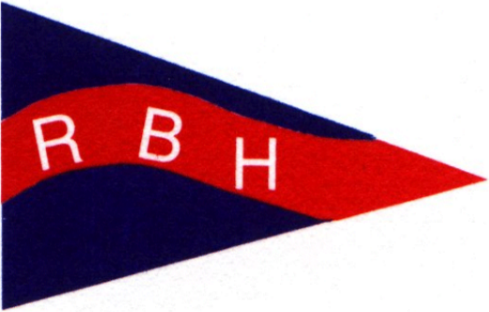 2023 RED BROOK HARBOR YACHT CLUB  APPLICATION & RENEWAL FORM  	 	 	 	 	 	 	 	 	 	 	Date: NAMES:  CAPTAIN ________________________________ FIRST MATE ___________________________________ CURRENT MEMBERS:  Renewal Fee:  $75.00 Please review your information that is listed in the 2022 Membership Directory.               Please check if there are no changes to your 2023 information. You do not need to complete the remainder of this form. NEW MEMBERS:  Sponsor:  ___________________________________________________________ Application Fee:  $105.00 (includes RBHYC burgee) STREET ADDRESS _______________________________________________________  P.O. BOX _______________ CITY ___________________________________________ STATE _________________   ZIP_____________________ HOME  PHONE _________________________  CELL PHONE(S) ___________________________________________ WINTER ADDRESS: _______________________________________________________ P.O. BOX _______________ CITY ____________________________________________ STATE _________________ ZIP_____________________ E-MAIL ADDRESS(ES) ______________________________   _____________________________________________BOAT NAME _________________________________________________ MAKE ______________________________LENGTH _____________  SAIL OR  POWER ________________  RIG ____________________  SAIL # ____________ MOORING LOCATION __________________________________________________MMSI # ____________________ ADDITONAL INFO :_________________________________________________________________________________ 	 Return this form (if changes) and your paper check or e-check, payable to “Red Brook Harbor Yacht Club” or “RBHYC”, to the TreasurerSue Flanagan474 Main StCotuit, MA 02635                                                                                               Revised 10/22/2022 